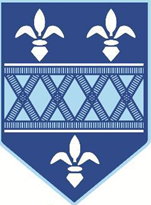 Top Tips for Teaching Large Groups on TeamsClear expectations at the startExpect tech issuesAvoid students muting the teacher or removing each other from the lesson.  Click the 3 dots at the top once you are in your classClick meeting optionsWho can present – set it to ‘only me’Link with resources in case they can’t access the workSharing Video This can be jumpy/blurred.  Send students the link and allow time for them to access independently or set as pre learningAsking questions they can all answer Set up a 'forum' on firefly so you can pose questions and they can ALL answer rather than trying to use microphones. This also then keeps the conversation available for others to look back at. Using the Chat for AfLAsk a question: Ask everyone to answer in chat. Give verbal feedback immediately- you get to see if everyone understands.Using Firefly to support the learningHave a Firefly assignment already set up with any worksheets or PowerPoints on it. That way the students are not at the mercy of the camera. It can also contain the worksheets you want to use (they don’t have to print, just write answers).Add online questions at the bottom and it becomes the homework too.Use websites/apps to motivateWhen using apps/websites with leader boards share your screen so they could see how much each student had completed. Use the hands up function You can  mix up no hands and hands up questioning: this can help if the questioning dries up as it is harder to gauge the room in a live lessonUse Kahoot for plenaries! It is really quick and easy to make a 5 question quiz.Promote Independent LearningHave tasks for independent learning on Firefly for the majority of the lesson so you can “send” students to work independently for some of the lessonSet work from the textbookDifferentiationSet extension work from the textbook for the more able while you work with a smaller groupSomeone interrupts the lessonMute themRemove the student from the groupReport to HoY